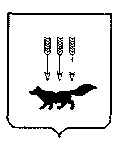 ПОСТАНОВЛЕНИЕАДМИНИСТРАЦИИ городского округа САРАНСКот   «    27   »    мая     2019 г.                                                   			№ 989Об утверждении документации по внесению изменений в документацию по  планировке территории, ограниченной улицами Строительная, Титова и лесным массивом (в районе промышленной зоны) г. Саранска, включая проект межевания, в части изменения планировки территории (проект планировки территории, проект межевания территории) земельного участка с кадастровым номером 13:23:1005076:129, расположенного в районе ул. Строительная г. Саранска	В соответствии с Федеральным законом от 6 октября 2003 года № 131-ФЗ «Об общих принципах организации местного самоуправления в Российской Федерации», статьями 45, 46 Градостроительного кодекса Российской Федерации, постановлением Администрации городского округа Саранск от                          13 января 2014 года № 28 «Об утверждении документации по планировке территории, ограниченной улицами Строительная, Титова и лесным массивом (в районе промышленной зоны) г. Саранска, включая проект межевания» (с изменениями, внесенными постановлениями Администрации городского округа Саранск от 24 июля 2017 года № 1559, от 31 июля 2018 года № 1716), постановлением Администрации городского округа Саранск от 18 февраля                     2019 года № 329 «О подготовке документации по внесению изменений в документацию по  планировке территории, ограниченной улицами Строительная, Титова и лесным массивом (в районе промышленной зоны) г. Саранска, включая проект межевания, в части изменения планировки территории (проект планировки территории, проект межевания территории) земельного участка с кадастровым номером 13:23:1005076:129, расположенного в районе                                     ул. Строительная г. Саранска», постановлением Главы городского округа Саранск от 26 марта 2019 года № 162-ПГ «О вынесении на публичные слушания документации по внесению изменений в документацию по  планировке территории, ограниченной улицами Строительная, Титова и лесным массивом (в районе промышленной зоны) г. Саранска, включая проект межевания, в части изменения планировки территории (проект планировки территории, проект межевания территории) земельного участка с кадастровым номером 13:23:1005076:129, расположенного в районе ул. Строительная г. Саранска», с учетом протокола публичных слушаний по документации по внесению изменений в документацию по  планировке территории, ограниченной улицами Строительная, Титова и лесным массивом (в районе промышленной зоны)                             г. Саранска, включая проект межевания, в части изменения планировки территории (проект планировки территории, проект межевания территории) земельного участка с кадастровым номером 13:23:1005076:129, расположенного в районе ул. Строительная г. Саранска, проведенных 26 апреля 2019 года, заключения о результатах публичных слушаний, опубликованного в газете «Вечерний Саранск» от 15 мая 2019 года № 19 (1392), иных прилагаемых документов Администрация городского округа Саранск п о с т а н о в л я е т: 	1. Утвердить документацию по внесению изменений в документацию по  планировке территории, ограниченной улицами Строительная, Титова и лесным массивом (в районе промышленной зоны) г. Саранска, включая проект межевания, в части изменения планировки территории (проект планировки территории, проект межевания территории) земельного участка с кадастровым номером 13:23:1005076:129, расположенного в районе ул. Строительная                               г. Саранска, согласно приложению к настоящему постановлению (заказчик – ООО «КАРЕКС П»).2. Контроль за исполнением настоящего постановления возложить                               на Заместителя Главы городского округа Саранск – Директора Департамента перспективного развития Администрации городского округа Саранск. 3. Настоящее постановление вступает в силу со дня его официального опубликования.Глава городского округа Саранск				              	     П.Н. Тултаев			     Приложение  к постановлению Администрации городского округа Саранск от «27» мая 2019 г. № 989Состав документации по внесению изменений в документацию по  планировке территории, ограниченной улицами Строительная, Титова и лесным массивом (в районе промышленной зоны) г. Саранска, включая проект межевания, в части изменения планировки территории (проект планировки территории, проект межевания территории) земельного участка с кадастровым номером 13:23:1005076:129, расположенного в районе ул. Строительная г. Саранска    №п/пНаименование документа11Пояснительная записка22Графическая частьПроект планировки территории2.12.1Основная часть проекта планировки территории2.1.12.1.1Чертеж планировки территории М1:10002.22.2Материалы по обоснованию проекта планировки территории2.2.12.2.1Схема расположения элемента планировочной структуры в системе ранее разработанного проекта планировки территории М1:40002.2.22.2.2Результаты инженерных изысканий М1:10002.2.32.2.3Схема, отображающая местоположение существующих объектов капитального строительства, в том числе линейных объектов, объектов подлежащих сносу, объектов незавершенного строительства, а также проходы к водным объектам общего пользования и их береговым полосам М 1:1000 2.2.42.2.4Схема организации движения транспорта и пешеходов М1:10002.2.52.2.5Схема границ зон с особыми условиями использования территории М1:10002.2.62.2.6Схема вертикальной планировки, инженерной подготовки и инженерной защиты территории М1:1000Проект межевания территории3.13.1Основная часть проекта межевания территории3.1.13.1.1Чертеж межевания территории М 1:10003.23.2Материалы по обоснованию проекта межевания территории3.2.13.2.1Чертеж границ существующих земельных участков. Чертеж местоположения существующих объектов капитального строительства М 1:10003.2.23.2.2Чертеж границ с особыми условиями использования территории М1:1000